Муниципальное дошкольное образовательное учреждение детский сад № 34Терренкур:«Мы-спасатели!»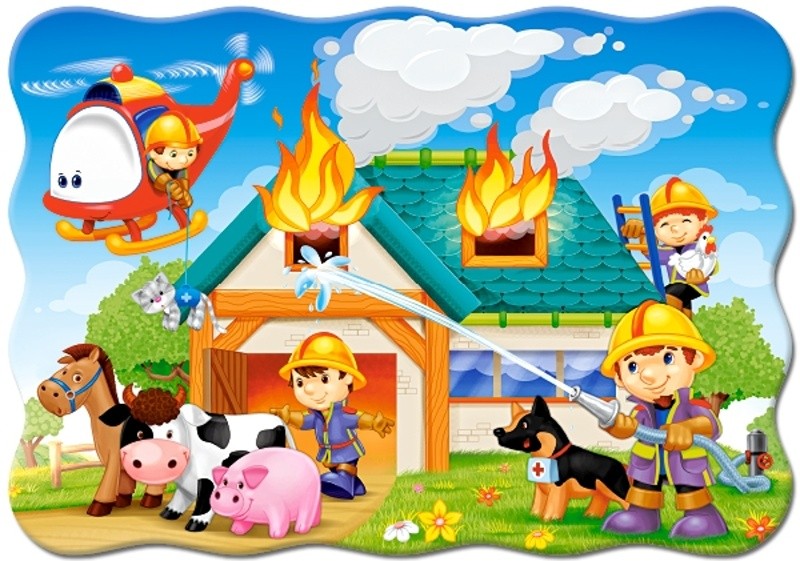 Подготовила: Голкова А.И.Рыбинск, 2024г.Терренкур: «Мы-спасатели!»Цель: Продолжать закреплять представления детей о профессии спасателей, пожарных, правилах пожарной безопасности. Задачи:1. Совершенствовать двигательные умения и навыки 2. Формировать координацию и согласованность движений различных частей тела 3. Развивать физические качества: быстроту, выносливость, ловкость4. Формировать здоровый образ жизни, через физкультуру 5. Воспитывать интерес и уважение к труду спасателей, пожарных 6. Закреплять знания правил пожарной безопасности.Ход терренкура:(весь маршрут сопровождается музыкальным сопровождением)Дети выходят из детского сада (под марш) и встают в шеренгу. (Воспитатель в образе- пожарного)  Пожарный: (говорит в рупор)-  Внимание, внимание! Отряд спасателей набирает команду дружных, смелых, отважных ребят из детского сада.Воспитатель: Кто – то из вас мечтает стать спасателями? (ответы детей).Пожарный: А ведь эта профессия считается одной из самых опасных, потому что спасатели приходят на помощь людям, попавшим в беду, часто рискуя собственной жизнью. Чтобы спасатель мог справляться со своей работой, он должен быть сильным и выносливым. Поэтому они много занимаются спортом, тренируются. Проходят полосы препятствий. Вы хотите попробовать? (ответы детей). Для начала нам надо размяться (проводится разминка).Разминка:На разминку встали дружно. Нам сейчас размяться нужно.Круговые вращение головы.Руками «Ножницы».Наклоны туловища «Зонтик».Приседания.Стоя на коленях повороты туловища.Лежа на спине «Велосипед».Прыжки «Ножницы» вперед – назад.Дыхательные упражнения.Воспитатель:  - Сегодня мы с вами покажем, что умеем обращаться с огнем и заслуживаем  звание «Юных пожарников».- Как вы думаете, какими качествами должен обладать пожарный?( храбрым; выносливым; ловким; сильным; дисциплинированным; внимательным;
быстро принимать решения; уметь оказать первую медицинскую помощь пострадавшим при пожаре; поддерживать своих товарищей).Пожарный: - Ребята за мной!1.  «Позвони 01»- При возгорании чего-либо в доме нужно вызвать пожарную охрану, поэтому каждый из вас должен выполнить следующее: 1. добежать до телефона,2. набрать 01,3. назвать свою фамилию,4. сказать домашний адрес.2. «Бей тревогу»Воспитатель: Ребята, сейчас о пожаре мы сообщаем по телефону.А у первых пожарных, этого не было. Как они узнавали о пожаре? Ответы детей.Пожарный: -В каждом городе была высокая башня. Она называлась пожарной каланчой. На ней стоял пожарный и смотрел, не виден ли где-нибудь дым, и при необходимости подавал сигнал пожарной команде, в колокол трезвонил.Пожарный: На верхушке спортивного сооружения  подвешен колокольчик. Ваша задача – забраться  на верх, позвонить в колокольчик- «поднять тревогу»  и вернуться назад .                                                                                          ( задание выполняет каждый ребенок по очереди)3. «Пожарные на выезд»Пожарный: - Ребята нужно оправляться срочно на вызов! Для этого  водителю пожарной машины нужно  усадить всю команду в машину. (Дети разбегаются по всему полю и стоят, ждут, когда их заберет пожарная машина. Назначенный водитель пожарной машины- должен собрать всю команду.)Когда вся команда собрана «пожарная машина» едут к следующему заданию.4. «Что пригодиться пожарному?»(в данном центре стоят два мольберта и стол с карточками) Пожарный: Я буду показывать картинки, а вы увидев предметы относящиеся к тушению пожара – хлопаете в ладоши, а другие предметы – топаете ногами.(огнетушители, торт, мыло, краски, спички, книги, пожарный шланг, свеча, веник, песок …).- мы собрали команду, приготовили средства пожаротушения, теперь необходимо спасать пострадавшего от пожара.5. Эстафета « Спасатели» ( Стоит палатка, с туннелем.  В ней находятся куклы- по количеству детей, которых нужно спасти.) Аудиозапись: «Пожарная тревога срочно всем покинуть помещение!»Пожарный: -Нам нужно спасти из горящего дама пострадавших, которые оказались в ловушке! Вместо противогаза у нас будут марлевые –одноразовые повязки. Дети одевают повязки, одевают каску и по сигналу бегут к домику, где находятся игрушки, берут по одной в руки и «выносят из огня».6. «Пожарный, вперед!»Пожарный: -Пострадавших всех спасли, а теперь нужно потушить пожар!- Каждый из вас берет маленькое ведерко, набирает воду. Далее нужно добежать до домика и «потушить пожар в доме» (вылить ведро с водой на палатку).7. «Задымление». Пожарный: - Ребята что страшнее на пожаре огонь или дым? Конечно дым.-Как выбраться из задымленного помещения? Нужно закрыть нос и рот мокрым платком и ползти по полу, потому что в низу меньше дыма.- Потренируемся! (На земле растянут брезент, по которому детям нужно проползти.)- Вам нужно намочить тряпочку, закрыть нос и рот и проползти через задымленный участок на другую сторону. 8. Подвижная игра «Огонь - вода».Детям сзади за пояс прикрепляются ленточки двух цветов – красного и синего. Дети с красными ленточками – это огонь, а с синими – вода. По сигналу «Раз, два, три – огонь гори!» дети с красными ленточками разбегаются  («начался пожар»). По сигналу «Раз, два, три – быстро затуши!» дети с синими ленточками должны догнать детей с красными ленточками и собрать все ленточки, изображающие пожар («потушить пожар»).Пожарный : - Вы сегодня проявили себя как настоящие спасатели. И я сегодня принимаю всех ребят в «Отряд юных спасателей» и предлагаю вам теперь следить за тем, чтобы никто не нарушал правила пожарной безопасности и не шалил с огнем.Вручаю всем значок «Отличник пожарной службы» - молодцы!